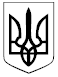 РОЗПОРЯДЖЕННЯГОЛОВИ ВИЩОГО АНТИКОРУПЦІЙНОГО СУДУвул. Хрещатик, 42-«а», м. Київ, 01601, inbox@hcac.court.gov.ua, код ЄДРПОУ 42836259_____________________________________________________________________________28 серпня 2019 р.				м. Київ				№ __________		Про скликання зборів суддівВищого антикорупційного судуВідповідно до статті 34, 128 Закону України від 02 червня 2016 року № 1402-VIII «Про судоустрій і статус суддів»:Скликаю збори суддів Вищого антикорупційного суду 3 вересня 2019 року о 15 годині 00 хвилин у приміщенні, яке знаходиться за адресою вул. Хрещатик, буд. 42 «а», м. Київ, та затверджую порядок денний зборів, що додається.Визначити відповідальною особою за підготовку та проведення зборів заступника начальника управління – начальника відділу адміністрування рухомим і нерухомим майном управління адміністрування державним майном та матеріально-технічного і господарського забезпечення Зельдич О.М.Зобов’язати Лавріненка Р.М., головного спеціаліста відділу інформаційних технологій та захисту інформації, забезпечити оприлюднення цього розпорядження на офіційному веб-сайті Вищого антикорупційного суду та на веб-порталі «Судова влада України».Контроль за виконанням цього розпорядження покласти на керівника апарату Вищого антикорупційного суду Крикливенка Б.В.Голова суду 						О.В. Танасевич                              Додаток                                                                                  до розпорядження Голови    Вищого антикорупційного суду       від 28.08.2019р. № __________ПОРЯДОК ДЕННИЙзборів суддів Вищого антикорупційного суду Обрання членів житлово-побутової комісії Вищого антикорупційного суду.Затвердження Комунікаційної стратегії Вищого антикорупційного суду.Затвердження Засад використання автоматизованої системи документообігу Вищого антикорупційного суду (першої інстанції).Обрання делегатів на з’їзд суддів України.Про встановлення чергування слідчих суддів у вихідні, неробочі та святкові дніВизначення абревіатури (скороченої назви) Вищого антикорупційного суду українською і англійською мовами.Інше.